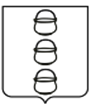 ГЛАВА
ГОРОДСКОГО ОКРУГА КОТЕЛЬНИКИ
МОСКОВСКОЙ ОБЛАСТИПОСТАНОВЛЕНИЕ28.12.2023   №   1463 – ПГг. КотельникиО внесении изменений в постановление главы городского округа Котельники Московской области от 28.10.2022 № 1149-ПГ «Об утверждении муниципальной программы «Развитие и функционирование дорожно-транспортного комплекса»
Руководствуясь статьей 179 Бюджетного кодекса Российской Федерации, Федеральным законом от 06.10.2003 № 131-ФЗ «Об общих принципах организации местного самоуправления в Российской Федерации» и постановлением главы городского округа Котельники Московской области от 24.12.2021 № 1351-ПГ                «Об утверждении Порядка разработки и реализации муниципальных программ городского округа Котельники Московской области», постановляю:Внести в муниципальную программу городского округа Котельники Московской области «Развитие и функционирование дорожно-транспортного комплекса», утвержденную постановлением главы городского округа Котельники Московской области от 28.10.2022 № 1149-ПГ «Об утверждении муниципальной программы «Развитие и функционирование дорожно-транспортного комплекса» 
(с изменениями, внесенными постановлениями главы городского округа Котельники Московской области от 22.02.2023 № 179-ПГ, от 28.02.2023 № 192-ПГ, от 31.05.2023 № 547-ПГ, от 29.06.2023 № 648-ПГ, от 04.09.2023 № 910-ПГ, 
от 17.10.2023 № 1093-ПГ, от 30.10.2023 № 1163-ПГ, от 28.11.2023 № 1270-ПГ) следующие изменения:         1.1. Пункт 1 «Паспорт муниципальной программы «Развитие                                                  и функционирование дорожно-транспортного комплекса» изложить 
в новой редакции (приложение 1).         1.2.  Пункт 6 «Перечень мероприятий муниципальной программы «Развитие и функционирование дорожно-транспортного комплекса» изложить 
в новой редакции (приложение 2).1.3. Пункт 8 «Адресный перечень объектов  строительства (реконструкции) автомобильных дорог общего пользования местного значения Городского округа Котельники Московской области, финансирование которых предусмотрено мероприятием 04.01 «Капитальный ремонт и ремонт автомобильных дорог общего пользования местного значения», Подпрограммы 2 «Дороги Подмосковья»» изложить в новой редакции (приложение 3).Отделу информационного обеспечения управления внутренней политики муниципальному казенному учреждению «Развитие Котельники» обеспечить официальное опубликование настоящего постановления на интернет - портале городского округа Котельники Московской области в сети «Интернет».Назначить ответственным за исполнение настоящего постановления заместителя руководителя – начальника управления благоустройства муниципального казенного учреждения «Развитие Котельники» Жаркова И.А.Контроль за исполнением настоящего постановления возложить                      на первого заместителя главы администрации городского округа Котельники Московской области Полевщикова С.П.Глава городского округаКотельники Московской области				                        С.А. ЖигалкинПриложение 1к постановлению главы городского округа Котельники Московской области от 28.12.2023  №  1463 – ПГПаспорт муниципальной программы «Развитие и функционирование дорожно-транспортного комплекса»Приложение 2к постановлению главы городского округа Котельники Московской области     от 28.12.2023  №  1463 – ПГ6) Перечень мероприятий муниципальной программы «Развитие и функционирование дорожно-транспортного комплекса»Приложение 3к постановлению главы городского округа Котельники Московской области            от 28.12.2023  №  1463 – ПГ8) Адресный перечень объектов строительства (реконструкции) автомобильных дорог общего пользования местного значения городского округа Котельники Московской области, финансирование которых предусмотрено мероприятием 04.01 «Капитальный ремонт и ремонт автомобильных дорог общего пользования местного значения», Подпрограммы 2 «Дороги Подмосковья» Координатор муниципальной программыПервый заместитель главы администрации городского округа Котельники Московской области Полевщиков С.П.Первый заместитель главы администрации городского округа Котельники Московской области Полевщиков С.П.Первый заместитель главы администрации городского округа Котельники Московской области Полевщиков С.П.Первый заместитель главы администрации городского округа Котельники Московской области Полевщиков С.П.Первый заместитель главы администрации городского округа Котельники Московской области Полевщиков С.П.Первый заместитель главы администрации городского округа Котельники Московской области Полевщиков С.П.Муниципальный заказчик муниципальной программыАдминистрация городского округа Котельники Московской областиАдминистрация городского округа Котельники Московской областиАдминистрация городского округа Котельники Московской областиАдминистрация городского округа Котельники Московской областиАдминистрация городского округа Котельники Московской областиАдминистрация городского округа Котельники Московской областиЦели муниципальной программыОбеспечение устойчивого функционирования сети автомобильных дорог и организация транспортного обслуживания населенияОбеспечение устойчивого функционирования сети автомобильных дорог и организация транспортного обслуживания населенияОбеспечение устойчивого функционирования сети автомобильных дорог и организация транспортного обслуживания населенияОбеспечение устойчивого функционирования сети автомобильных дорог и организация транспортного обслуживания населенияОбеспечение устойчивого функционирования сети автомобильных дорог и организация транспортного обслуживания населенияОбеспечение устойчивого функционирования сети автомобильных дорог и организация транспортного обслуживания населенияПеречень подпрограммПодпрограмма 1 «Пассажирский транспорт общего пользования»Подпрограмма 2 «Дороги Подмосковья»Подпрограмма 1 «Пассажирский транспорт общего пользования»Подпрограмма 2 «Дороги Подмосковья»Подпрограмма 1 «Пассажирский транспорт общего пользования»Подпрограмма 2 «Дороги Подмосковья»Подпрограмма 1 «Пассажирский транспорт общего пользования»Подпрограмма 2 «Дороги Подмосковья»Подпрограмма 1 «Пассажирский транспорт общего пользования»Подпрограмма 2 «Дороги Подмосковья»Подпрограмма 1 «Пассажирский транспорт общего пользования»Подпрограмма 2 «Дороги Подмосковья»Краткая характеристика подпрограмм1. Повышение доступности и качества транспортных услуг для населения. Мероприятия подпрограммы направлены на создание преимущественных условий для функционирования транспорта общего пользования, улучшение качества предоставляемых услуг, снижение транспортных расходов, повышение качества услуг и безопасности транспорта общего пользования.1. Повышение доступности и качества транспортных услуг для населения. Мероприятия подпрограммы направлены на создание преимущественных условий для функционирования транспорта общего пользования, улучшение качества предоставляемых услуг, снижение транспортных расходов, повышение качества услуг и безопасности транспорта общего пользования.1. Повышение доступности и качества транспортных услуг для населения. Мероприятия подпрограммы направлены на создание преимущественных условий для функционирования транспорта общего пользования, улучшение качества предоставляемых услуг, снижение транспортных расходов, повышение качества услуг и безопасности транспорта общего пользования.1. Повышение доступности и качества транспортных услуг для населения. Мероприятия подпрограммы направлены на создание преимущественных условий для функционирования транспорта общего пользования, улучшение качества предоставляемых услуг, снижение транспортных расходов, повышение качества услуг и безопасности транспорта общего пользования.1. Повышение доступности и качества транспортных услуг для населения. Мероприятия подпрограммы направлены на создание преимущественных условий для функционирования транспорта общего пользования, улучшение качества предоставляемых услуг, снижение транспортных расходов, повышение качества услуг и безопасности транспорта общего пользования.1. Повышение доступности и качества транспортных услуг для населения. Мероприятия подпрограммы направлены на создание преимущественных условий для функционирования транспорта общего пользования, улучшение качества предоставляемых услуг, снижение транспортных расходов, повышение качества услуг и безопасности транспорта общего пользования.Краткая характеристика подпрограмм2. Развитие сети автомобильных дорог общего пользования на территории муниципального образования, обеспечение нормативного состояния автомобильных дорог местного значения, безопасности дорожного движения.2. Развитие сети автомобильных дорог общего пользования на территории муниципального образования, обеспечение нормативного состояния автомобильных дорог местного значения, безопасности дорожного движения.2. Развитие сети автомобильных дорог общего пользования на территории муниципального образования, обеспечение нормативного состояния автомобильных дорог местного значения, безопасности дорожного движения.2. Развитие сети автомобильных дорог общего пользования на территории муниципального образования, обеспечение нормативного состояния автомобильных дорог местного значения, безопасности дорожного движения.2. Развитие сети автомобильных дорог общего пользования на территории муниципального образования, обеспечение нормативного состояния автомобильных дорог местного значения, безопасности дорожного движения.2. Развитие сети автомобильных дорог общего пользования на территории муниципального образования, обеспечение нормативного состояния автомобильных дорог местного значения, безопасности дорожного движения.Источники финансирования муниципальной программы, в том числе по годам:Всего2023 год2024 год2025 год2026 год2027 год Средства бюджета Московской области41 875,009 132,0018 812,0013 931,0000Средства федерального бюджета000000Средства бюджета городского округа Котельники104 098,9016 830,1425 100,1923 310,1919 429,1919 429,19Внебюджетные средства000000Всего, в том числе по годам:145 973,9025 962,1443 912,1937 241,1919 429,1919 429,19№ п/пМероприятие подпрограммы 1Сроки исполнения мероприятияИсточники финансирования 2Всего, тыс. руб.Объем финансирования по годам (тыс. руб.)Объем финансирования по годам (тыс. руб.)Объем финансирования по годам (тыс. руб.)Объем финансирования по годам (тыс. руб.)Объем финансирования по годам (тыс. руб.)Объем финансирования по годам (тыс. руб.)Объем финансирования по годам (тыс. руб.)Объем финансирования по годам (тыс. руб.)Объем финансирования по годам (тыс. руб.)Ответственный за выполнение мероприятия подпрограммы№ п/пМероприятие подпрограммы 1Сроки исполнения мероприятияИсточники финансирования 2Всего, тыс. руб.2023 год2023 год2023 год2023 год2023 год2024 год2025 год2026 год2027 годОтветственный за выполнение мероприятия подпрограммы12345666667891011Подпрограмма 1 «Пассажирский транспорт общего пользования»Подпрограмма 1 «Пассажирский транспорт общего пользования»Подпрограмма 1 «Пассажирский транспорт общего пользования»Подпрограмма 1 «Пассажирский транспорт общего пользования»Подпрограмма 1 «Пассажирский транспорт общего пользования»Подпрограмма 1 «Пассажирский транспорт общего пользования»Подпрограмма 1 «Пассажирский транспорт общего пользования»Подпрограмма 1 «Пассажирский транспорт общего пользования»Подпрограмма 1 «Пассажирский транспорт общего пользования»Подпрограмма 1 «Пассажирский транспорт общего пользования»Подпрограмма 1 «Пассажирский транспорт общего пользования»Подпрограмма 1 «Пассажирский транспорт общего пользования»Подпрограмма 1 «Пассажирский транспорт общего пользования»Подпрограмма 1 «Пассажирский транспорт общего пользования»Подпрограмма 1 «Пассажирский транспорт общего пользования»1Основное мероприятие 02. Организация транспортного обслуживания населения2023-2027Итого7 753,131 753,131 753,131 753,131 753,131 753,131500150015001500Отдел дорожной инфраструктуры и общественного транспорта управления благоустройства МКУ «Развитие Котельники»1Основное мероприятие 02. Организация транспортного обслуживания населения2023-2027Средства бюджета Московской области0000000000Отдел дорожной инфраструктуры и общественного транспорта управления благоустройства МКУ «Развитие Котельники»1Основное мероприятие 02. Организация транспортного обслуживания населения2023-2027Средства бюджета городского округа7 753,131 753,131 753,131 753,131 753,131 753,131500150015001500Отдел дорожной инфраструктуры и общественного транспорта управления благоустройства МКУ «Развитие Котельники»1Основное мероприятие 02. Организация транспортного обслуживания населения2023-2027Внебюджетные средства0000000000Отдел дорожной инфраструктуры и общественного транспорта управления благоустройства МКУ «Развитие Котельники»1.1.Мероприятие 02.01. Создание условий для предоставления транспортных услуг населению и организация транспортного обслуживания населения в границах городского округа (в части автомобильного транспорта)2023-2027Итого7 753,131 753,131 753,131 753,131 753,131 753,131500150015001500Отдел дорожной инфраструктуры и общественного транспорта управления благоустройства МКУ «Развитие Котельники»1.1.Мероприятие 02.01. Создание условий для предоставления транспортных услуг населению и организация транспортного обслуживания населения в границах городского округа (в части автомобильного транспорта)2023-2027Средства бюджета городского округа7 753,131 753,131 753,131 753,131 753,131 753,131500150015001500Отдел дорожной инфраструктуры и общественного транспорта управления благоустройства МКУ «Развитие Котельники»1.1.Мероприятие 02.01. Создание условий для предоставления транспортных услуг населению и организация транспортного обслуживания населения в границах городского округа (в части автомобильного транспорта)2023-2027Внебюджетные средства0000000000Отдел дорожной инфраструктуры и общественного транспорта управления благоустройства МКУ «Развитие Котельники»Обеспечено выполнения транспортной работы автомобильным транспортом в соответствии с заключенными государственными контрактами и договорами на выполнение работ по перевозке пассажировВсегоИтого 2023 годВ том числе по кварталам 3:В том числе по кварталам 3:В том числе по кварталам 3:В том числе по кварталам 3:2024 год2025 год2026 год2027 годОбеспечено выполнения транспортной работы автомобильным транспортом в соответствии с заключенными государственными контрактами и договорами на выполнение работ по перевозке пассажировВсегоИтого 2023 годIIIIIIIV2024 год2025 год2026 год2027 годОбеспечено выполнения транспортной работы автомобильным транспортом в соответствии с заключенными государственными контрактами и договорами на выполнение работ по перевозке пассажиров----------Отдел дорожной инфраструктуры и общественного транспорта управления благоустройства МКУ «Развитие Котельники»1.2Мероприятие 02.02. Создание условий для предоставления транспортных услуг населению и организация транспортного обслуживания населения в границах городского округа (в части городского электрического транспорта)2023-2027Итого0000000000Отдел дорожной инфраструктуры и общественного транспорта управления благоустройства МКУ «Развитие Котельники»1.2Мероприятие 02.02. Создание условий для предоставления транспортных услуг населению и организация транспортного обслуживания населения в границах городского округа (в части городского электрического транспорта)2023-2027Средства бюджета городского округа0000000000Отдел дорожной инфраструктуры и общественного транспорта управления благоустройства МКУ «Развитие Котельники»1.2Мероприятие 02.02. Создание условий для предоставления транспортных услуг населению и организация транспортного обслуживания населения в границах городского округа (в части городского электрического транспорта)2023-2027Внебюджетные средства0000000000Отдел дорожной инфраструктуры и общественного транспорта управления благоустройства МКУ «Развитие Котельники»(наименование результата выполнения мероприятия, ед.измерения).ВсегоИтого 2023 годВ том числе по кварталам 3:В том числе по кварталам 3:В том числе по кварталам 3:В том числе по кварталам 3:2024 год2025 год2026 год2027 годОтдел дорожной инфраструктуры и общественного транспорта управления благоустройства МКУ «Развитие Котельники»(наименование результата выполнения мероприятия, ед.измерения).ВсегоИтого 2023 годIIIIIIIV2024 год2025 год2026 год2027 годОтдел дорожной инфраструктуры и общественного транспорта управления благоустройства МКУ «Развитие Котельники»(наименование результата выполнения мероприятия, ед.измерения).----------Отдел дорожной инфраструктуры и общественного транспорта управления благоустройства МКУ «Развитие Котельники»1.3.Мероприятие 02.03. Организация транспортного обслуживания населения по муниципальным маршрутам регулярных перевозок по регулируемым тарифам городским наземным электрическим транспортом в соответствии с муниципальными контрактами и договорами на выполнение работ по перевозке пассажиров2023-2027Итого0000000000Отдел дорожной инфраструктуры и общественного транспорта управления благоустройства МКУ «Развитие Котельники»1.3.Мероприятие 02.03. Организация транспортного обслуживания населения по муниципальным маршрутам регулярных перевозок по регулируемым тарифам городским наземным электрическим транспортом в соответствии с муниципальными контрактами и договорами на выполнение работ по перевозке пассажиров2023-2027Средства бюджета Московской области0000000000Отдел дорожной инфраструктуры и общественного транспорта управления благоустройства МКУ «Развитие Котельники»1.3.Мероприятие 02.03. Организация транспортного обслуживания населения по муниципальным маршрутам регулярных перевозок по регулируемым тарифам городским наземным электрическим транспортом в соответствии с муниципальными контрактами и договорами на выполнение работ по перевозке пассажиров2023-2027Средства бюджета городского округа0000000000Отдел дорожной инфраструктуры и общественного транспорта управления благоустройства МКУ «Развитие Котельники»1.3.Мероприятие 02.03. Организация транспортного обслуживания населения по муниципальным маршрутам регулярных перевозок по регулируемым тарифам городским наземным электрическим транспортом в соответствии с муниципальными контрактами и договорами на выполнение работ по перевозке пассажиров2023-2027Внебюджетные средства0000000000Отдел дорожной инфраструктуры и общественного транспорта управления благоустройства МКУ «Развитие Котельники»Обеспечено выполнения транспортной работы городским наземным электрическим транспортом в соответствии с заключенными муниципальными контрактами и договорами на выполнение работ по перевозке пассажиров, %ВсегоИтого 2023 годВ том числе по кварталам 3:В том числе по кварталам 3:В том числе по кварталам 3:В том числе по кварталам 3:2024 год2025 год2026 год2027 годОтдел дорожной инфраструктуры и общественного транспорта управления благоустройства МКУ «Развитие Котельники»Обеспечено выполнения транспортной работы городским наземным электрическим транспортом в соответствии с заключенными муниципальными контрактами и договорами на выполнение работ по перевозке пассажиров, %ВсегоИтого 2023 годIIIIIIIV2024 год2025 год2026 год2027 годОтдел дорожной инфраструктуры и общественного транспорта управления благоустройства МКУ «Развитие Котельники»Обеспечено выполнения транспортной работы городским наземным электрическим транспортом в соответствии с заключенными муниципальными контрактами и договорами на выполнение работ по перевозке пассажиров, %----------Отдел дорожной инфраструктуры и общественного транспорта управления благоустройства МКУ «Развитие Котельники»1.4Мероприятие 02.04. Организация транспортного обслуживания населения по муниципальным маршрутам регулярных перевозок по регулируемым тарифам автомобильным транспортом в соответствии с муниципальными контрактами и договорами на выполнение работ по перевозке пассажиров2023-2027Итого0000000000Отдел дорожной инфраструктуры и общественного транспорта управления благоустройства МКУ «Развитие Котельники»1.4Мероприятие 02.04. Организация транспортного обслуживания населения по муниципальным маршрутам регулярных перевозок по регулируемым тарифам автомобильным транспортом в соответствии с муниципальными контрактами и договорами на выполнение работ по перевозке пассажиров2023-2027Средства бюджета Московской области0000000000Отдел дорожной инфраструктуры и общественного транспорта управления благоустройства МКУ «Развитие Котельники»1.4Мероприятие 02.04. Организация транспортного обслуживания населения по муниципальным маршрутам регулярных перевозок по регулируемым тарифам автомобильным транспортом в соответствии с муниципальными контрактами и договорами на выполнение работ по перевозке пассажиров2023-2027Средства бюджета городского округа0000000000Отдел дорожной инфраструктуры и общественного транспорта управления благоустройства МКУ «Развитие Котельники»1.4Мероприятие 02.04. Организация транспортного обслуживания населения по муниципальным маршрутам регулярных перевозок по регулируемым тарифам автомобильным транспортом в соответствии с муниципальными контрактами и договорами на выполнение работ по перевозке пассажиров2023-2027Внебюджетные средства0000000000Отдел дорожной инфраструктуры и общественного транспорта управления благоустройства МКУ «Развитие Котельники»Обеспечено выполнения транспортной работы автомобильным транспортом в соответствии с заключенными муниципальными контрактами и договорами на выполнение работ по перевозке пассажиров, %ВсегоИтого 2023 годВ том числе по кварталам 3:В том числе по кварталам 3:В том числе по кварталам 3:В том числе по кварталам 3:2024 год2025 год2026 год2027 годОтдел дорожной инфраструктуры и общественного транспорта управления благоустройства МКУ «Развитие Котельники»Обеспечено выполнения транспортной работы автомобильным транспортом в соответствии с заключенными муниципальными контрактами и договорами на выполнение работ по перевозке пассажиров, %ВсегоИтого 2023 годIIIIIIIVОтдел дорожной инфраструктуры и общественного транспорта управления благоустройства МКУ «Развитие Котельники»Обеспечено выполнения транспортной работы автомобильным транспортом в соответствии с заключенными муниципальными контрактами и договорами на выполнение работ по перевозке пассажиров, %----------Отдел дорожной инфраструктуры и общественного транспорта управления благоустройства МКУ «Развитие Котельники»1.5Основное мероприятие 05. Обеспечение безопасности населения на объектах транспортной инфраструктуры2023-2027Итого0000000000Отдел дорожной инфраструктуры и общественного транспорта управления благоустройства МКУ «Развитие Котельники»1.5Основное мероприятие 05. Обеспечение безопасности населения на объектах транспортной инфраструктуры2023-2027Средства бюджета Московской области0000000000Отдел дорожной инфраструктуры и общественного транспорта управления благоустройства МКУ «Развитие Котельники»1.5Основное мероприятие 05. Обеспечение безопасности населения на объектах транспортной инфраструктуры2023-2027Средства бюджета городского округа0000000000Отдел дорожной инфраструктуры и общественного транспорта управления благоустройства МКУ «Развитие Котельники»1.5Основное мероприятие 05. Обеспечение безопасности населения на объектах транспортной инфраструктуры2023-2027Внебюджетные средства0000000000Отдел дорожной инфраструктуры и общественного транспорта управления благоустройства МКУ «Развитие Котельники»1.6Мероприятие 05.02 Обеспечение транспортной безопасности населения Московской области2023-2027Итого0000000000Отдел дорожной инфраструктуры и общественного транспорта управления благоустройства МКУ «Развитие Котельники»1.6Мероприятие 05.02 Обеспечение транспортной безопасности населения Московской области2023-2027Средства бюджета Московской области0000000000Отдел дорожной инфраструктуры и общественного транспорта управления благоустройства МКУ «Развитие Котельники»1.6Мероприятие 05.02 Обеспечение транспортной безопасности населения Московской области2023-2027Средства бюджета городского округа0000000000Отдел дорожной инфраструктуры и общественного транспорта управления благоустройства МКУ «Развитие Котельники»1.6Мероприятие 05.02 Обеспечение транспортной безопасности населения Московской области2023-2027Внебюджетные средства0000000000Отдел дорожной инфраструктуры и общественного транспорта управления благоустройства МКУ «Развитие Котельники»Введено в эксплуатацию искусственных сооружений, предназначенных для движения пешеходов через железнодорожные пути в разных уровнях на территории муниципальных образований Московской области, шт.ВсегоИтого 2023 годВ том числе по кварталам 3:В том числе по кварталам 3:В том числе по кварталам 3:В том числе по кварталам 3:2024 год2025 год2026 год2027 годВведено в эксплуатацию искусственных сооружений, предназначенных для движения пешеходов через железнодорожные пути в разных уровнях на территории муниципальных образований Московской области, шт.ВсегоИтого 2023 годIIIIIIIV2024 год2025 год2026 год2027 годВведено в эксплуатацию искусственных сооружений, предназначенных для движения пешеходов через железнодорожные пути в разных уровнях на территории муниципальных образований Московской области, шт.---------Отдел дорожной инфраструктуры и общественного транспорта управления благоустройства МКУ «Развитие Котельники»1.7Мероприятие 05.03 Финансирование работ по обеспечению транспортной безопасности населения Московской области за счет средств местного бюджет2023-2027Итого0000000000Отдел дорожной инфраструктуры и общественного транспорта управления благоустройства МКУ «Развитие Котельники»1.7Мероприятие 05.03 Финансирование работ по обеспечению транспортной безопасности населения Московской области за счет средств местного бюджет2023-2027Средства бюджета городского округа0000000000Отдел дорожной инфраструктуры и общественного транспорта управления благоустройства МКУ «Развитие Котельники»1.7Мероприятие 05.03 Финансирование работ по обеспечению транспортной безопасности населения Московской области за счет средств местного бюджет2023-2027Внебюджетные средства0000000000Отдел дорожной инфраструктуры и общественного транспорта управления благоустройства МКУ «Развитие Котельники»(наименование результата выполнения мероприятия, ед.измерения).ВсегоИтого 2023 годВ том числе по кварталам 3:В том числе по кварталам 3:В том числе по кварталам 3:В том числе по кварталам 3:2024 год2025 год2026 год2027 годОтдел дорожной инфраструктуры и общественного транспорта управления благоустройства МКУ «Развитие Котельники»(наименование результата выполнения мероприятия, ед.измерения).ВсегоИтого 2023 годIIIIIIIV2024 год2025 год2026 год2027 годОтдел дорожной инфраструктуры и общественного транспорта управления благоустройства МКУ «Развитие Котельники»(наименование результата выполнения мероприятия, ед.измерения).----------Отдел дорожной инфраструктуры и общественного транспорта управления благоустройства МКУ «Развитие Котельники»Подпрограмма 2 «Дороги Подмосковья»Подпрограмма 2 «Дороги Подмосковья»Подпрограмма 2 «Дороги Подмосковья»Подпрограмма 2 «Дороги Подмосковья»Подпрограмма 2 «Дороги Подмосковья»Подпрограмма 2 «Дороги Подмосковья»Подпрограмма 2 «Дороги Подмосковья»Подпрограмма 2 «Дороги Подмосковья»Подпрограмма 2 «Дороги Подмосковья»Подпрограмма 2 «Дороги Подмосковья»Подпрограмма 2 «Дороги Подмосковья»Подпрограмма 2 «Дороги Подмосковья»Подпрограмма 2 «Дороги Подмосковья»Подпрограмма 2 «Дороги Подмосковья»Подпрограмма 2 «Дороги Подмосковья»2.1Основное мероприятие 02. Строительство и реконструкция автомобильных дорог местного значения2023-2027Итого0000000000Отдел дорожной инфраструктуры и общественного транспорта управления благоустройства МКУ «Развитие Котельники»2.1Основное мероприятие 02. Строительство и реконструкция автомобильных дорог местного значения2023-2027Средства бюджета Московской области0000000000Отдел дорожной инфраструктуры и общественного транспорта управления благоустройства МКУ «Развитие Котельники»2.1Основное мероприятие 02. Строительство и реконструкция автомобильных дорог местного значения2023-2027Средства бюджета городского округа0000000000Отдел дорожной инфраструктуры и общественного транспорта управления благоустройства МКУ «Развитие Котельники»2.1Основное мероприятие 02. Строительство и реконструкция автомобильных дорог местного значения2023-2027Внебюджетные средства0000000000Отдел дорожной инфраструктуры и общественного транспорта управления благоустройства МКУ «Развитие Котельники»2.2Мероприятие 02.01. Строительство (реконструкция) объектов дорожного хозяйства местного значения2023-2027Итого0000000000Отдел дорожной инфраструктуры и общественного транспорта управления благоустройства МКУ «Развитие Котельники»2.2Мероприятие 02.01. Строительство (реконструкция) объектов дорожного хозяйства местного значения2023-2027Средства бюджета Московской области0000000000Отдел дорожной инфраструктуры и общественного транспорта управления благоустройства МКУ «Развитие Котельники»2.2Мероприятие 02.01. Строительство (реконструкция) объектов дорожного хозяйства местного значения2023-2027Средства бюджета городского округа0000000000Отдел дорожной инфраструктуры и общественного транспорта управления благоустройства МКУ «Развитие Котельники»2.2Мероприятие 02.01. Строительство (реконструкция) объектов дорожного хозяйства местного значения2023-2027Внебюджетные средства0000000000Отдел дорожной инфраструктуры и общественного транспорта управления благоустройства МКУ «Развитие Котельники»Объемы ввода в эксплуатацию после строительства и реконструкции автомобильных дорог общего пользования местного значения, кмВсегоИтого 2023 годВ том числе по кварталам 3:В том числе по кварталам 3:В том числе по кварталам 3:В том числе по кварталам 3:2024 год2025 год2026 год2027 годОтдел дорожной инфраструктуры и общественного транспорта управления благоустройства МКУ «Развитие Котельники»Объемы ввода в эксплуатацию после строительства и реконструкции автомобильных дорог общего пользования местного значения, кмВсегоИтого 2023 годIIIIIIIV2024 год2025 год2026 год2027 годОтдел дорожной инфраструктуры и общественного транспорта управления благоустройства МКУ «Развитие Котельники»Объемы ввода в эксплуатацию после строительства и реконструкции автомобильных дорог общего пользования местного значения, км000000----Отдел дорожной инфраструктуры и общественного транспорта управления благоустройства МКУ «Развитие Котельники»2.3Мероприятие 02.02 Финансирование работ по строительству (реконструкции) объектов дорожного хозяйства местного значения за счет средств местного бюджета2023-2027Итого0000000000Отдел дорожной инфраструктуры и общественного транспорта управления благоустройства МКУ «Развитие Котельники»2.3Мероприятие 02.02 Финансирование работ по строительству (реконструкции) объектов дорожного хозяйства местного значения за счет средств местного бюджета2023-2027Средства бюджета городского округа0000000000Отдел дорожной инфраструктуры и общественного транспорта управления благоустройства МКУ «Развитие Котельники»2.3Мероприятие 02.02 Финансирование работ по строительству (реконструкции) объектов дорожного хозяйства местного значения за счет средств местного бюджета2023-2027Внебюджетные средства0000000000Отдел дорожной инфраструктуры и общественного транспорта управления благоустройства МКУ «Развитие Котельники»Объемы ввода в эксплуатацию после строительства и реконструкции автомобильных дорог общего пользования местного значения, кмВсегоИтого 2023 годВ том числе по кварталам 3:В том числе по кварталам 3:В том числе по кварталам 3:В том числе по кварталам 3:2024 год2025 год2026 год2027 годОтдел дорожной инфраструктуры и общественного транспорта управления благоустройства МКУ «Развитие Котельники»Объемы ввода в эксплуатацию после строительства и реконструкции автомобильных дорог общего пользования местного значения, кмВсегоИтого 2023 годIIIIIIIV2024 год2025 год2026 год2027 годОтдел дорожной инфраструктуры и общественного транспорта управления благоустройства МКУ «Развитие Котельники»Объемы ввода в эксплуатацию после строительства и реконструкции автомобильных дорог общего пользования местного значения, км000000----Отдел дорожной инфраструктуры и общественного транспорта управления благоустройства МКУ «Развитие Котельники»2.4Основное мероприятие 04.Ремонт, капитальный ремонт сети автомобильных дорог, мостов и путепроводов местного значения2023-2027Итого138 220,7724 209,0124 209,0124 209,0124 209,0124 209,0142 412,1935 741,1917 929,1917 929,19Отдел дорожной инфраструктуры и общественного транспорта управления благоустройства МКУ «Развитие Котельники»2.4Основное мероприятие 04.Ремонт, капитальный ремонт сети автомобильных дорог, мостов и путепроводов местного значения2023-2027Средства бюджета Московской области 241 875,009 132,009 132,009 132,009 132,009 132,0018 812,0013 931,0000Отдел дорожной инфраструктуры и общественного транспорта управления благоустройства МКУ «Развитие Котельники»2.4Основное мероприятие 04.Ремонт, капитальный ремонт сети автомобильных дорог, мостов и путепроводов местного значения2023-2027Средства бюджета городского округа96 345,7715 077,0115 077,0115 077,0115 077,0115 077,0123 600,1921 810,1917 929,1917 929,19Отдел дорожной инфраструктуры и общественного транспорта управления благоустройства МКУ «Развитие Котельники»2.4Основное мероприятие 04.Ремонт, капитальный ремонт сети автомобильных дорог, мостов и путепроводов местного значения2023-2027Внебюджетные средства0000000000Отдел дорожной инфраструктуры и общественного транспорта управления благоустройства МКУ «Развитие Котельники»2.5Мероприятие 04.01.Капитальный ремонт и ремонт автомобильных дорог общего пользования местного значения2023-2027Итого52 940,0011 545,0011 545,0011 545,0011 545,0011 545,0023 783,0017 612,0000Отдел дорожной инфраструктуры и общественного транспорта управления благоустройства МКУ «Развитие Котельники»2.5Мероприятие 04.01.Капитальный ремонт и ремонт автомобильных дорог общего пользования местного значения2023-2027Средства бюджета Московской области 241 875,009 132,009 132,009 132,009 132,009 132,0018 812,0013 931,0000Отдел дорожной инфраструктуры и общественного транспорта управления благоустройства МКУ «Развитие Котельники»2.5Мероприятие 04.01.Капитальный ремонт и ремонт автомобильных дорог общего пользования местного значения2023-2027Средства бюджета городского округа11 065,002 413,002 413,002 413,002 413,002 413,004 971,003 681,0000Отдел дорожной инфраструктуры и общественного транспорта управления благоустройства МКУ «Развитие Котельники»2.5Мероприятие 04.01.Капитальный ремонт и ремонт автомобильных дорог общего пользования местного значения2023-2027Внебюджетные средства0000000000Отдел дорожной инфраструктуры и общественного транспорта управления благоустройства МКУ «Развитие Котельники»Площадь отремонтированных (капитально отремонтированных) автомобильных дорог общего пользования местного значения, м2ВсегоИтого 2023 годВ том числе по кварталам 3:В том числе по кварталам 3:В том числе по кварталам 3:В том числе по кварталам 3:2024 год2025 год2026 год2027 годОтдел дорожной инфраструктуры и общественного транспорта управления благоустройства МКУ «Развитие Котельники»Площадь отремонтированных (капитально отремонтированных) автомобильных дорог общего пользования местного значения, м2ВсегоИтого 2023 годIIIIIIIV2024 год2025 год2026 год2027 годОтдел дорожной инфраструктуры и общественного транспорта управления благоустройства МКУ «Развитие Котельники»Площадь отремонтированных (капитально отремонтированных) автомобильных дорог общего пользования местного значения, м25 7405 740--5742 8705740----Отдел дорожной инфраструктуры и общественного транспорта управления благоустройства МКУ «Развитие Котельники»2.6Мероприятие 04.02. Капитальный ремонт и ремонт автомобильных дорог, примыкающих к территориям садоводческих и огороднических некоммерческих товариществ2023-2027Итого0000000000Отдел дорожной инфраструктуры и общественного транспорта управления благоустройства МКУ «Развитие Котельники»2.6Мероприятие 04.02. Капитальный ремонт и ремонт автомобильных дорог, примыкающих к территориям садоводческих и огороднических некоммерческих товариществ2023-2027Средства бюджета Московской области0000000000Отдел дорожной инфраструктуры и общественного транспорта управления благоустройства МКУ «Развитие Котельники»2.6Мероприятие 04.02. Капитальный ремонт и ремонт автомобильных дорог, примыкающих к территориям садоводческих и огороднических некоммерческих товариществ2023-2027Средства бюджета городского округа0000000000Отдел дорожной инфраструктуры и общественного транспорта управления благоустройства МКУ «Развитие Котельники»2.6Мероприятие 04.02. Капитальный ремонт и ремонт автомобильных дорог, примыкающих к территориям садоводческих и огороднических некоммерческих товариществ2023-2027Внебюджетные средства0000000000Отдел дорожной инфраструктуры и общественного транспорта управления благоустройства МКУ «Развитие Котельники»Площадь отремонтированных (капитально отремонтированных) автомобильных дорог местного значения, примыкающих к территориям садоводческих и огороднических некоммерческих товариществ, м2 ВсегоИтого 2023 годВ том числе по кварталам 3:В том числе по кварталам 3:В том числе по кварталам 3:В том числе по кварталам 3:2024 год2025 год2026 год2027 годОтдел дорожной инфраструктуры и общественного транспорта управления благоустройства МКУ «Развитие Котельники»Площадь отремонтированных (капитально отремонтированных) автомобильных дорог местного значения, примыкающих к территориям садоводческих и огороднических некоммерческих товариществ, м2 ВсегоИтого 2023 годIIIIIIIVОтдел дорожной инфраструктуры и общественного транспорта управления благоустройства МКУ «Развитие Котельники»Площадь отремонтированных (капитально отремонтированных) автомобильных дорог местного значения, примыкающих к территориям садоводческих и огороднических некоммерческих товариществ, м2 ----------Отдел дорожной инфраструктуры и общественного транспорта управления благоустройства МКУ «Развитие Котельники»2.7.Мероприятие 04.03 Финансирование работ по капитальному ремонту и ремонту автомобильных дорог общего пользования местного значения за счет средств местного бюджета2023-2027Итого29 816,761 5001 5001 5001 5001 5007079,197079,197079,197079,19Отдел дорожной инфраструктуры и общественного транспорта управления благоустройства МКУ «Развитие Котельники»2.7.Мероприятие 04.03 Финансирование работ по капитальному ремонту и ремонту автомобильных дорог общего пользования местного значения за счет средств местного бюджета2023-2027Средства бюджета городского округа29 816,761 5001 5001 5001 5001 5007079,197079,197079,197079,19Отдел дорожной инфраструктуры и общественного транспорта управления благоустройства МКУ «Развитие Котельники»2.7.Мероприятие 04.03 Финансирование работ по капитальному ремонту и ремонту автомобильных дорог общего пользования местного значения за счет средств местного бюджета2023-2027Внебюджетные средства0000000000Отдел дорожной инфраструктуры и общественного транспорта управления благоустройства МКУ «Развитие Котельники»Площадь отремонтированных (капитально отремонтированных) автомобильных дорог общего пользования местного значения, м2ВсегоИтого 2023 годВ том числе по кварталам 3:В том числе по кварталам 3:В том числе по кварталам 3:В том числе по кварталам 3:2024 год2025 год2026 год2027 годОтдел дорожной инфраструктуры и общественного транспорта управления благоустройства МКУ «Развитие Котельники»Площадь отремонтированных (капитально отремонтированных) автомобильных дорог общего пользования местного значения, м2ВсегоИтого 2023 годIIIIIIIV2024 год2025 год2026 год2027 годОтдел дорожной инфраструктуры и общественного транспорта управления благоустройства МКУ «Развитие Котельники»Площадь отремонтированных (капитально отремонтированных) автомобильных дорог общего пользования местного значения, м25 7405 740--5742 8705740----Отдел дорожной инфраструктуры и общественного транспорта управления благоустройства МКУ «Развитие Котельники»2.8Мероприятие 04.04 Капитальный ремонт автомобильных дорог к сельским населенным пунктам2023-2027Итого0000000000Отдел дорожной инфраструктуры и общественного транспорта управления благоустройства МКУ «Развитие Котельники»2.8Мероприятие 04.04 Капитальный ремонт автомобильных дорог к сельским населенным пунктам2023-2027Средства бюджета Московской области 0000000000Отдел дорожной инфраструктуры и общественного транспорта управления благоустройства МКУ «Развитие Котельники»2.8Мероприятие 04.04 Капитальный ремонт автомобильных дорог к сельским населенным пунктам2023-2027Средства бюджета городского округа0000000000Отдел дорожной инфраструктуры и общественного транспорта управления благоустройства МКУ «Развитие Котельники»2.8Мероприятие 04.04 Капитальный ремонт автомобильных дорог к сельским населенным пунктам2023-2027Внебюджетные средства0000000000Отдел дорожной инфраструктуры и общественного транспорта управления благоустройства МКУ «Развитие Котельники»Площадь отремонтированных (капитально отремонтированных) автомобильных дорог к сельским населенным пунктам м2 ВсегоИтого 2023 годВ том числе по кварталам 3:В том числе по кварталам 3:В том числе по кварталам 3:В том числе по кварталам 3:2024 год2025 год2026 год2027 годОтдел дорожной инфраструктуры и общественного транспорта управления благоустройства МКУ «Развитие Котельники»Площадь отремонтированных (капитально отремонтированных) автомобильных дорог к сельским населенным пунктам м2 ВсегоИтого 2023 годВ том числе по кварталам 3:В том числе по кварталам 3:В том числе по кварталам 3:В том числе по кварталам 3:2024 год2025 год2026 год2027 годОтдел дорожной инфраструктуры и общественного транспорта управления благоустройства МКУ «Развитие Котельники»Площадь отремонтированных (капитально отремонтированных) автомобильных дорог к сельским населенным пунктам м2 ВсегоИтого 2023 годIIIIIIIV2024 год2025 год2026 год2027 годОтдел дорожной инфраструктуры и общественного транспорта управления благоустройства МКУ «Развитие Котельники»Площадь отремонтированных (капитально отремонтированных) автомобильных дорог к сельским населенным пунктам м2 ----------Отдел дорожной инфраструктуры и общественного транспорта управления благоустройства МКУ «Развитие Котельники»2.9Мероприятие 04.05.Финансирование работ в целях проведения капитального ремонта и ремонта автомобильных дорог, примыкающих к территориям садоводческих и огороднических некоммерческих товариществ за счет средств местного бюджета2023-2027Итого0000000000Отдел дорожной инфраструктуры и общественного транспорта управления благоустройства МКУ «Развитие Котельники»2.9Мероприятие 04.05.Финансирование работ в целях проведения капитального ремонта и ремонта автомобильных дорог, примыкающих к территориям садоводческих и огороднических некоммерческих товариществ за счет средств местного бюджета2023-2027Средства бюджета городского округа0000000000Отдел дорожной инфраструктуры и общественного транспорта управления благоустройства МКУ «Развитие Котельники»2.9Мероприятие 04.05.Финансирование работ в целях проведения капитального ремонта и ремонта автомобильных дорог, примыкающих к территориям садоводческих и огороднических некоммерческих товариществ за счет средств местного бюджета2023-2027Внебюджетные средства0000000000Отдел дорожной инфраструктуры и общественного транспорта управления благоустройства МКУ «Развитие Котельники»Площадь отремонтированных (капитально отремонтированных) автомобильных дорог местного значения, примыкающих к территориям садоводческих и огороднических некоммерческих товариществ, м2ВсегоИтого 2023 годВ том числе по кварталам 3:В том числе по кварталам 3:В том числе по кварталам 3:В том числе по кварталам 3:2024 год2025 год2026 год2027 годОтдел дорожной инфраструктуры и общественного транспорта управления благоустройства МКУ «Развитие Котельники»Площадь отремонтированных (капитально отремонтированных) автомобильных дорог местного значения, примыкающих к территориям садоводческих и огороднических некоммерческих товариществ, м2ВсегоИтого 2023 годIIIIIIIV2024 год2025 год2026 год2027 годОтдел дорожной инфраструктуры и общественного транспорта управления благоустройства МКУ «Развитие Котельники»Площадь отремонтированных (капитально отремонтированных) автомобильных дорог местного значения, примыкающих к территориям садоводческих и огороднических некоммерческих товариществ, м2----------Отдел дорожной инфраструктуры и общественного транспорта управления благоустройства МКУ «Развитие Котельники»2.10Мероприятие 04.06 Финансирование работ по капитальному ремонту автомобильных дорог к сельским населенным пунктам за счет средств местного бюджета2023-2027Итого0000000000Отдел дорожной инфраструктуры и общественного транспорта управления благоустройства МКУ «Развитие Котельники»2.10Мероприятие 04.06 Финансирование работ по капитальному ремонту автомобильных дорог к сельским населенным пунктам за счет средств местного бюджета2023-2027Средства бюджета городского округа0000000000Отдел дорожной инфраструктуры и общественного транспорта управления благоустройства МКУ «Развитие Котельники»2.10Мероприятие 04.06 Финансирование работ по капитальному ремонту автомобильных дорог к сельским населенным пунктам за счет средств местного бюджета2023-2027Внебюджетные средства0000000000Отдел дорожной инфраструктуры и общественного транспорта управления благоустройства МКУ «Развитие Котельники»Площадь отремонтированных (капитально отремонтированных) автомобильных дорог к сельским населенным пунктам, м2 ВсегоИтого 2023 годВ том числе по кварталам 3:В том числе по кварталам 3:В том числе по кварталам 3:В том числе по кварталам 3:2024 год2025 год2026 год2027 годОтдел дорожной инфраструктуры и общественного транспорта управления благоустройства МКУ «Развитие Котельники»Площадь отремонтированных (капитально отремонтированных) автомобильных дорог к сельским населенным пунктам, м2 ВсегоИтого 2023 годВ том числе по кварталам 3:В том числе по кварталам 3:В том числе по кварталам 3:В том числе по кварталам 3:2024 год2025 год2026 год2027 годОтдел дорожной инфраструктуры и общественного транспорта управления благоустройства МКУ «Развитие Котельники»Площадь отремонтированных (капитально отремонтированных) автомобильных дорог к сельским населенным пунктам, м2 ВсегоИтого 2023 годIIIIIIIV2024 год2025 год2026 год2027 годОтдел дорожной инфраструктуры и общественного транспорта управления благоустройства МКУ «Развитие Котельники»Площадь отремонтированных (капитально отремонтированных) автомобильных дорог к сельским населенным пунктам, м2 ----------Отдел дорожной инфраструктуры и общественного транспорта управления благоустройства МКУ «Развитие Котельники»2.11Мероприятие 04.07.Создание и обеспечение функционирования парковок (парковочных мест)2023-2027Итого2 000,0000000500500500500Отдел дорожной инфраструктуры и общественного транспорта управления благоустройства МКУ «Развитие Котельники»2.11Мероприятие 04.07.Создание и обеспечение функционирования парковок (парковочных мест)2023-2027Средства бюджета городского округа2 000,0000000500500500500Отдел дорожной инфраструктуры и общественного транспорта управления благоустройства МКУ «Развитие Котельники»2.11Мероприятие 04.07.Создание и обеспечение функционирования парковок (парковочных мест)2023-2027Внебюджетные средства0000000000Отдел дорожной инфраструктуры и общественного транспорта управления благоустройства МКУ «Развитие Котельники»Создание парковочного пространства на улично-дорожной сети, шт. ВсегоИтого 2023 годВ том числе по кварталам 3:В том числе по кварталам 3:В том числе по кварталам 3:В том числе по кварталам 3:2024 год2025 год2026 год2027 годОтдел дорожной инфраструктуры и общественного транспорта управления благоустройства МКУ «Развитие Котельники»Создание парковочного пространства на улично-дорожной сети, шт. ВсегоИтого 2023 годIIIIIIIV2024 год2025 год2026 год2027 годОтдел дорожной инфраструктуры и общественного транспорта управления благоустройства МКУ «Развитие Котельники»Создание парковочного пространства на улично-дорожной сети, шт. ----------Отдел дорожной инфраструктуры и общественного транспорта управления благоустройства МКУ «Развитие Котельники»2.12Мероприятие 04.08.Дорожная деятельность в отношении автомобильных дорог местного значения в границах городского округа2023-2027Итого6 974,414 174,414 174,414 174,414 174,414 174,41700700700700Отдел дорожной инфраструктуры и общественного транспорта управления благоустройства МКУ «Развитие Котельники»2.12Мероприятие 04.08.Дорожная деятельность в отношении автомобильных дорог местного значения в границах городского округа2023-2027Средства бюджета городского округа6 974,414 174,414 174,414 174,414 174,414 174,41700700700700Отдел дорожной инфраструктуры и общественного транспорта управления благоустройства МКУ «Развитие Котельники»2.12Мероприятие 04.08.Дорожная деятельность в отношении автомобильных дорог местного значения в границах городского округа2023-2027Внебюджетные средства0000000000Отдел дорожной инфраструктуры и общественного транспорта управления благоустройства МКУ «Развитие Котельники»(наименование результата выполнения мероприятия, ед.измерения).ВсегоИтого 2023 годВ том числе по кварталам 3:В том числе по кварталам 3:В том числе по кварталам 3:В том числе по кварталам 3:2024 год2025 год2026 год2027 годОтдел дорожной инфраструктуры и общественного транспорта управления благоустройства МКУ «Развитие Котельники»(наименование результата выполнения мероприятия, ед.измерения).ВсегоИтого 2023 годIIIIIIIV2024 год2025 год2026 год2027 годОтдел дорожной инфраструктуры и общественного транспорта управления благоустройства МКУ «Развитие Котельники»(наименование результата выполнения мероприятия, ед.измерения).----------Отдел дорожной инфраструктуры и общественного транспорта управления благоустройства МКУ «Развитие Котельники»2.13Мероприятие 04.09.Мероприятия по обеспечению безопасности дорожного движения2023-2027Итого46 489,606989,606989,606989,606989,606989,6010350985096509650Отдел дорожной инфраструктуры и общественного транспорта управления благоустройства МКУ «Развитие Котельники»2.13Мероприятие 04.09.Мероприятия по обеспечению безопасности дорожного движения2023-2027Средства бюджета городского округа46 489,606989,606989,606989,606989,606989,6010350985096509650Отдел дорожной инфраструктуры и общественного транспорта управления благоустройства МКУ «Развитие Котельники»2.13Мероприятие 04.09.Мероприятия по обеспечению безопасности дорожного движения2023-2027Внебюджетные средства0000000000Отдел дорожной инфраструктуры и общественного транспорта управления благоустройства МКУ «Развитие Котельники»(наименование результата выполнения мероприятия, ед.измерения).ВсегоИтого 2023 годВ том числе по кварталам 3:В том числе по кварталам 3:В том числе по кварталам 3:В том числе по кварталам 3:2024 год2025 год2026 год2027 годОтдел дорожной инфраструктуры и общественного транспорта управления благоустройства МКУ «Развитие Котельники»(наименование результата выполнения мероприятия, ед.измерения).ВсегоИтого 2023 годIIIIIIIVОтдел дорожной инфраструктуры и общественного транспорта управления благоустройства МКУ «Развитие Котельники»(наименование результата выполнения мероприятия, ед.измерения).----------Отдел дорожной инфраструктуры и общественного транспорта управления благоустройства МКУ «Развитие Котельники»Подпрограмма 5 «Обеспечивающая подпрограмма»Подпрограмма 5 «Обеспечивающая подпрограмма»Подпрограмма 5 «Обеспечивающая подпрограмма»Подпрограмма 5 «Обеспечивающая подпрограмма»Подпрограмма 5 «Обеспечивающая подпрограмма»Подпрограмма 5 «Обеспечивающая подпрограмма»Подпрограмма 5 «Обеспечивающая подпрограмма»Подпрограмма 5 «Обеспечивающая подпрограмма»Подпрограмма 5 «Обеспечивающая подпрограмма»Подпрограмма 5 «Обеспечивающая подпрограмма»Подпрограмма 5 «Обеспечивающая подпрограмма»Подпрограмма 5 «Обеспечивающая подпрограмма»Подпрограмма 5 «Обеспечивающая подпрограмма»Подпрограмма 5 «Обеспечивающая подпрограмма»Подпрограмма 5 «Обеспечивающая подпрограмма»4.1Основное мероприятие 01 «Создание условий для реализации полномочий органов местного самоуправления»2023-2027Итого0000000000Отдел дорожной инфраструктуры и общественного транспорта управления благоустройства МКУ «Развитие Котельники»4.1Основное мероприятие 01 «Создание условий для реализации полномочий органов местного самоуправления»2023-2027Средства бюджета городского округа0000000000Отдел дорожной инфраструктуры и общественного транспорта управления благоустройства МКУ «Развитие Котельники»4.1Основное мероприятие 01 «Создание условий для реализации полномочий органов местного самоуправления»2023-2027Внебюджетные средства0000000000Отдел дорожной инфраструктуры и общественного транспорта управления благоустройства МКУ «Развитие Котельники»4.2Мероприятие 01.01.Осуществление муниципального контроля за сохранностью автомобильных дорог местного значения в границах городского округа, а также осуществление иных полномочий в области использования автомобильных дорог и осуществления дорожной деятельности2023-2027Итого0000000000Отдел дорожной инфраструктуры и общественного транспорта управления благоустройства МКУ «Развитие Котельники»4.2Мероприятие 01.01.Осуществление муниципального контроля за сохранностью автомобильных дорог местного значения в границах городского округа, а также осуществление иных полномочий в области использования автомобильных дорог и осуществления дорожной деятельности2023-2027Средства бюджета городского округа0000000000Отдел дорожной инфраструктуры и общественного транспорта управления благоустройства МКУ «Развитие Котельники»4.2Мероприятие 01.01.Осуществление муниципального контроля за сохранностью автомобильных дорог местного значения в границах городского округа, а также осуществление иных полномочий в области использования автомобильных дорог и осуществления дорожной деятельности2023-2027Внебюджетные средства0000000000Отдел дорожной инфраструктуры и общественного транспорта управления благоустройства МКУ «Развитие Котельники»4.3Мероприятие 01.02.Расходы на обеспечение деятельности (оказание услуг) муниципальных учреждений в сфере дорожного хозяйства2023-2027Итого0000000000Отдел дорожной инфраструктуры и общественного транспорта управления благоустройства МКУ «Развитие Котельники»4.3Мероприятие 01.02.Расходы на обеспечение деятельности (оказание услуг) муниципальных учреждений в сфере дорожного хозяйства2023-2027Средства бюджета городского округа0000000000Отдел дорожной инфраструктуры и общественного транспорта управления благоустройства МКУ «Развитие Котельники»4.3Мероприятие 01.02.Расходы на обеспечение деятельности (оказание услуг) муниципальных учреждений в сфере дорожного хозяйства2023-2027Внебюджетные средства0000000000Отдел дорожной инфраструктуры и общественного транспорта управления благоустройства МКУ «Развитие Котельники»4.4Мероприятие 01.03.Обеспечение деятельности органов местного самоуправления 2023-2027Итого0000000000Отдел дорожной инфраструктуры и общественного транспорта управления благоустройства МКУ «Развитие Котельники»4.4Мероприятие 01.03.Обеспечение деятельности органов местного самоуправления 2023-2027Средства бюджета городского округа0000000000Отдел дорожной инфраструктуры и общественного транспорта управления благоустройства МКУ «Развитие Котельники»4.4Мероприятие 01.03.Обеспечение деятельности органов местного самоуправления 2023-2027Внебюджетные средства0000000000Отдел дорожной инфраструктуры и общественного транспорта управления благоустройства МКУ «Развитие Котельники»№ п/пНаименование объектаМощность/ прирост мощности объекта Мощность/прирост мощности объектаМощность/прирост мощности объектаАдрес объектаНаправление инвестированияСрок проведения работ/ приобретения объекта недвижимого имуществаОткрытие объекта/ дата приобретения объекта недвижимого имущества Предельная стоимость строительства (реконстукции), реставрации объекта/ приобретения объекта (тыс. руб.)Источники финансирования, в том числе 
по годам реализации программы (тыс. руб.)Всего20232024202520262027Остаток сметной стоимости до ввода в эксплуатацию объекта (тыс. руб)Наименование главного распорядителя средств бюджета городского округа Котельники№ п/пНаименование объектаМощность/ прирост мощности объекта км.пог.м.Адрес объектаНаправление инвестированияСрок проведения работ/ приобретения объекта недвижимого имуществаОткрытие объекта/ дата приобретения объекта недвижимого имущества Предельная стоимость строительства (реконстукции), реставрации объекта/ приобретения объекта (тыс. руб.)Источники финансирования, в том числе 
по годам реализации программы (тыс. руб.)Всего20232024202520262027Остаток сметной стоимости до ввода в эксплуатацию объекта (тыс. руб)Наименование главного распорядителя средств бюджета городского округа Котельники12344567891011121314151617181.Строительство и эксплуатация дороги местного значения, расположенной на участках общей площадью 0,8407 га, расположенный в частях выделов 6,17,25,28 квартала 5, а также частях выделов  1,2,8,20 квартала 8 Томилинского участкового лесничества Подольского лесничества Московской области»8407 кв.м.2,34234Выделы 6,17,25,28 квартала 5, а также частях выделов  1,2,8,20 квартала 8 Томилинского участкового лесничества Подольского лесничества Московской области»Капитальный ремонт202320250Итого:0000000Администрация 
г.о. Котельники Московской области1.Строительство и эксплуатация дороги местного значения, расположенной на участках общей площадью 0,8407 га, расположенный в частях выделов 6,17,25,28 квартала 5, а также частях выделов  1,2,8,20 квартала 8 Томилинского участкового лесничества Подольского лесничества Московской области»8407 кв.м.2,34234Выделы 6,17,25,28 квартала 5, а также частях выделов  1,2,8,20 квартала 8 Томилинского участкового лесничества Подольского лесничества Московской области»Капитальный ремонт202320250Средства бюджета городского округа0000000Администрация 
г.о. Котельники Московской области1.Строительство и эксплуатация дороги местного значения, расположенной на участках общей площадью 0,8407 га, расположенный в частях выделов 6,17,25,28 квартала 5, а также частях выделов  1,2,8,20 квартала 8 Томилинского участкового лесничества Подольского лесничества Московской области»8407 кв.м.2,34234Выделы 6,17,25,28 квартала 5, а также частях выделов  1,2,8,20 квартала 8 Томилинского участкового лесничества Подольского лесничества Московской области»Капитальный ремонт202320250Средства бюджета Московской области0000000Администрация 
г.о. Котельники Московской области1.Строительство и эксплуатация дороги местного значения, расположенной на участках общей площадью 0,8407 га, расположенный в частях выделов 6,17,25,28 квартала 5, а также частях выделов  1,2,8,20 квартала 8 Томилинского участкового лесничества Подольского лесничества Московской области»8407 кв.м.2,34234Выделы 6,17,25,28 квартала 5, а также частях выделов  1,2,8,20 квартала 8 Томилинского участкового лесничества Подольского лесничества Московской области»Капитальный ремонт202320250Средства Федерального бюджета0000000Администрация 
г.о. Котельники Московской области1.Строительство и эксплуатация дороги местного значения, расположенной на участках общей площадью 0,8407 га, расположенный в частях выделов 6,17,25,28 квартала 5, а также частях выделов  1,2,8,20 квартала 8 Томилинского участкового лесничества Подольского лесничества Московской области»8407 кв.м.2,34234Выделы 6,17,25,28 квартала 5, а также частях выделов  1,2,8,20 квартала 8 Томилинского участкового лесничества Подольского лесничества Московской области»Капитальный ремонт202320250Внебюджетные средства0000000Администрация 
г.о. Котельники Московской области